FORMULIER VOORTGANG PER WERKPROCES IN DE BPV 2022-2023B1-K1-W1: Bereidt (assisterende) werkzaamheden voorDe assistent entree luistert actief naar zijn leidinggevende of ervaren collega en stelt uit eigen beweging vragen als iets niet duidelijk is.Hij let goed op en leert snel als handelingen worden voorgedaan.Hij deelt zijn werk op in stappen en brengt er een logische volgorde in aan op basis van de instructie die hij heeft gekregen.Hij stemt zijn gekozen werkvolgorde af met zijn leidinggevende of ervaren collega.B1-K1-W2: Voert (assisterende) werkzaamheden uitDe assistent entree komt altijd stipt op tijd, werkt ordelijk en doet zijn werk binnen de afgesproken tijd.Hij werkt volgens gemaakte afspraken, gegeven instructies en de voorschriften, (kwaliteits)normen en waarden van zijn bedrijf.Hij houdt zich aan relevante richtlijnen van arbo, veiligheid en milieu.Hij vraagt tijdig en aan de juiste personen om verduidelijking, tips of om hulp wanneer zich onduidelijkheden of problemen voordoen.Als hij met één of meer collega's werkt, stemt hij zijn aandeel in het werk  met hen  af. Hij blijft rustig bij veranderingen in het werk of als er door problemen druk ontstaat.Hij past zijn gedrag en stijl van omgang met collega's, leidinggevenden en derden aan op mogelijke verschillende achtergronden, respecteert culturele en religieuze verschillen en gaat correct met iedereen om.Hij houdt vertrouwen in eigen kunnen als een opdracht niet in één  keer  goed  blijkt te zijn uitgevoerd. Bij feedback van collega's luistert hij goed naar opmerkingen en kritiek en vraagt hij wat hij beter kan doen.B1-K1-W3: Meldt zich ter afsluiting van zijn (assisterende) werkzaamheden afDe assistent entree meldt uit eigen beweging aan de leidinggevende of ervaren collega dat het (assisterende) werk is afgerond.Hij informeert zijn leidinggevende of ervaren collega volledig en correct over bijzonderheden, fouten en nog op te lossen problemen.Hij registreert nauwkeurig werkgegevens.Hij gaat zorgvuldig na of de werkplek in orde is en te gebruiken door derden.P7-K1-W1 Maakt (werk)ruimtes bedrijfsklaarDe assistent horeca, voeding of voedingsindustrie verzamelt op een voorgeschreven wijze de benodigde gereedschappen, materialen en/of (te verwerken) voedingsmiddelen. Hij controleert deze op de standaardeisen en gaat hiermee zorgvuldig en netjes om.Hij gebruikt transportmiddelen volgens voorschrift en op de manier zoals hem verteld is.Hij werkt ordelijk en gedisciplineerd volgens de instructies, procedures, veiligheidsregels en voorschriften. Hij gaat zorgvuldig om met kwetsbare en bederfelijke voedingsmiddelen.Hij signaleert en meldt tijdig dat de voorraad op raakt.P7-K1-W2 Bewerkt en verwerkt voedingsproducten en/of halffabricaten daarvanDe assistent horeca, voeding of voedingsindustrie pakt het werk voortvarend aan en geeft blijk oog te hebben voor de kwaliteit van te leveren voedingsmiddelen door een juiste selectie van middelen die niet aan  de kwaliteit voldoen.Hij gebruikt de voorgeschreven materialen en hulpmiddelen bij het bereiden van voedingsmiddelen. Hij werkt volgens instructies, veiligheidsvoorschriften en procedures met betrekking tot hygiëne. Hij gaat zorgvuldig om met kwetsbare en bederfelijke voedingsmiddelen.P7-K1-W3 Maakt voedingsproducten klantgereedDe assistent horeca, voeding of voedingsindustrie registreert nauwkeurig productiegegevens. Hij werkt ernaar toe de gewenste kwaliteit en oplevertijd te halen.Hij gebruikt de voorgeschreven materialen en hulpmiddelen bij het bewerken en verpakken van voedingsmiddelen. Hij werkt volgens instructies, veiligheidsvoorschriften en procedures met betrekking tot hygiëne.Hij gaat zorgvuldig om met kwetsbare en bederfelijke voedingsmiddelen. Hij signaleert en meldt tijdig dat voorraad aangevuld moet worden.P7-K1-W4 Maakt (werk)ruimten, gereedschappen en machines schoonDe assistent horeca, voeding of voedingsindustrie onderhoudt materiaal, middelen en werkomgeving accuraat. Hij verzamelt en gebruikt de voorgeschreven of besproken onderhoudsmaterialen en -middelen.Hij controleert deze op de standaardeisen en gaat er hygiënisch en zorgvuldig mee om.Hij werkt ordelijk en gedisciplineerd volgens gegeven instructies, procedures, veiligheidsregels en voorschriften.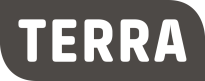 Assistent horeca, voeding of voedingsindustrie 
Entree - 25252Assistent horeca, voeding of voedingsindustrie 
Entree - 25252A àVoorbereiding op het werkproces
Wat heb je nog nodig:
Zeer uitgebreide uitleg  Zeer uitgebreide instructies Volledige begeleidingA àVoorbereiding op het werkproces
Wat heb je nog nodig:
Zeer uitgebreide uitleg  Zeer uitgebreide instructies Volledige begeleidingB à
GeoefendWat heb je nog nodig:
Uitgebreide uitlegUitgebreide instructies  Uitgebreide begeleidingB à
GeoefendWat heb je nog nodig:
Uitgebreide uitlegUitgebreide instructies  Uitgebreide begeleidingC àVer gevorderd
Wat heb je nog nodig:
Weinig uitlegWeinig instructiesWeinig begeleiding
C àVer gevorderd
Wat heb je nog nodig:
Weinig uitlegWeinig instructiesWeinig begeleiding
C àVer gevorderd
Wat heb je nog nodig:
Weinig uitlegWeinig instructiesWeinig begeleiding
DKlaar om aan de proeve deel te nemenDKlaar om aan de proeve deel te nemenNaam student:Naam student:A àVoorbereiding op het werkproces
Wat heb je nog nodig:
Zeer uitgebreide uitleg  Zeer uitgebreide instructies Volledige begeleidingA àVoorbereiding op het werkproces
Wat heb je nog nodig:
Zeer uitgebreide uitleg  Zeer uitgebreide instructies Volledige begeleidingB à
GeoefendWat heb je nog nodig:
Uitgebreide uitlegUitgebreide instructies  Uitgebreide begeleidingB à
GeoefendWat heb je nog nodig:
Uitgebreide uitlegUitgebreide instructies  Uitgebreide begeleidingC àVer gevorderd
Wat heb je nog nodig:
Weinig uitlegWeinig instructiesWeinig begeleiding
C àVer gevorderd
Wat heb je nog nodig:
Weinig uitlegWeinig instructiesWeinig begeleiding
C àVer gevorderd
Wat heb je nog nodig:
Weinig uitlegWeinig instructiesWeinig begeleiding
DKlaar om aan de proeve deel te nemenDKlaar om aan de proeve deel te nemenNaam student:Naam student:Score praktijkopleiderScore praktijkopleiderScore praktijkopleiderScore praktijkopleiderScore praktijkopleiderScore praktijkopleiderScore praktijkopleiderWerkprocesCodeDatum HandtekeningDatum HandtekeningHandtekeningDatum HandtekeningDatum HandtekeningBereidt (assisterende) werkzaamheden voorB1-K1-W1 Voert (assisterende) werkzaamheden uitB1-K1-W2Meldt zich ter afsluiting van zijn (assisterende) werkzaamheden afB1-K1-W3Maakt (werk)ruimtes bedrijfsklaarP7-K1-W1Bewerkt en verwerkt voedingsproducten en/of halffabricaten daarvanP7-K1-W2Maakt voedingsproducten klant gereedP7-K1-W3Maakt (werk)ruimten, gereedschappen en machines schoonP7-K1-W4Instructie formulier 

Bij de start van de bpv en daarna elk kwartaal/blok bespreek je dit formulier met de praktijkopleider om te zien waar je ‘staat’ in de werkprocessen die je hebt uitgevoerd. Daarbij gebruiken jullie de beschrijving van de werkprocessen op de bladzijde hierachter. De praktijkopleider zet zijn handtekening in kolom A, B of C en schrijft de datum er bij. Dan spreek je met de praktijkopleider af hoe je aan welke werkprocessen gaat werken. De bezoekende bpv-begeleider gebruikt het formulier ook in het gesprek om afspraken te maken over de begeleiding.Indien een werkproces niet uitvoerbaar is op het bpv-bedrijf, ga je samen met je bpv-begeleider op zoek naar een oplossing. Elk kwartaal/blok scan je het originele formulier en mail je de scan naar je bpv-begeleider. Je bpv-begeleider plaatst de scan in Magister - logboek stage. Bewaar het originele ingevulde formulier goed achter het tabblad Bewijzen, want het is het bewijs van jouw voortgang gedurende de gehele opleiding richting de proeve van bekwaamheid! 
